Fundargerð stjórnar HSK mánudaginn 7. mars 2023 kl.  17:30Fundur haldinn í Selinu á Selfossi Mætt:  Guðríður Aadnegard, Guðmundur Jónasson, Helgi S. Haraldsson, Anný Ingimarsdóttir, Olga Bjarnadóttir, Lárus Ingi Friðfinnsson, Gestur Einarsson og Engilbert Olgeirsson.   Jón Þröstur Jóhannesson boðaði forföllFormaður bauð fundarmenn velkomna og setti fundinn. Dagskrá fundarins:Fundargerðir stjórnar HSK  1.1	Fundargerð stjórnarfundar frá 7. febrúar sl. – Fundargerð lögð fram og samþykkt.2.	Fundargerðir til kynningar2.1	Fundagerð aðalfundar Selsins frá 7. febrúar sl. – Lögð fram til kynningar.2.2	Fundargerð sögu- og minjanefndar frá 12. febrúar. – Lögð fram til kynningar og staðfest.3.	Aðalfundir, þing, afmæli og ráðstefnur  ofl.3.1	Boð  á 100 ára afmæli Umf. Trausta á Heimalandi 11. mars kl. 14:00 – Lagt fram til kynningar,  Guðmundur Jónasson mun mæta fyrir hönd HSK. Þar sem pílukast er stundað í félaginu mun HSK færa þeim píluspjald og pílur í tilefni af afmælinu. 3.2	Boð á þing Bogfimisambands Íslands 11. mars nk. – Lagt fram til kynningar.3.3	Boð á þing Blaksambands Íslands 12. mars nk. HSK á rétt á að senda einn fulltrúa. – Lagt fram til kynningar, fulltrúa blaknefndar HSK verður boðið að fara sem fulltrúi HSK.3.4	Boð á þing Körfuknattleiksambands Íslands 25. mars nk. HSK á rétt á að senda einn fulltrúa. – Lagt fram til kynningar, Guðríður Aadnegard mun fara fyrir hönd stjórnar, Gestur Einarsson verður varamaður.3.5	Boð á þing Sundsambands Íslands 27. apríl nk. – Lagt fram til kynningar.4.	Bréf til afgreiðslu og/eða kynningar4.1	Tölvupóstur frá ÍSÍ frá 8. febrúar vegna erindi frá STEF. – Lagt fram til kynningar.4.2	Tölvupóstur frá ÍSÍ frá 8. febrúar vegna fyrirhugaðrar heimsóknar 25 manna hóps frá Noregi. Óskað er eftir að HSK og Umf. Selfoss taki á móti þeim 19. apríl og sýni þeim aðstöðuna og segi frá starfseminni. – Stjórn HSK tekur vel í þetta og mun bjóða þau velkomin.  Stjórn HSK felur framkvæmdarstjóra að vinna að undirbúningi að heimsókninni í samráði við Umf. Selfoss.  4.3	Bréf frá Getraunum er varðar greiðslur getrauna og ósk um samstarf við HSK um að auka getraunasölu í héraði. – Lagt fram til kynningar.  Stjórn HSK vill hvetja aðildarfélögin til að kynna þetta vel, en þetta verður rætt á héraðsþinginu.  4.4	Tölvupóstur frá ÍSÍ frá 4. mars er varðar hugsanlega kynningu/fræðslu á skilakerfi ÍSÍ og UMFÍ. – þeir eru að bjóða upp á teams og leggur stjórn HSK áherslu á að boðið verði uppá teams kynningu. Framkvæmdastjóra falið að fá tíma og kynna vel fyrir aðildarfélögunum.5.		Annað efni til kynningar5.1		Úrslit HSK móta5.2		Áveitan og Hvatarblaðið.5.3	Ársreikningar Golfklúbbsins Flúða, Golfkl. Þorlákshafnar og Golfkl. Hellu.5.4	Fréttatilkynning frá skrifstofu foresta Íslands varðandi íslensku lýðheilsuverðlaunin.  -  Framkvæmdastjóri mun senda þetta til kynningar til aðildarfélaganna og hvetja þau til að senda inn tilnefningar fyrir 20. mars nk.6.	Lottóúthlutun frá UMFÍ 2023 – Lagt fram til kynningar.  7.	Héraðsþing HSK7.1	Greint frá undirbúningi – Erfitt hefur verið að fá skýrslur frá aðildarfélögunum.  Búið er að gefa nokkra fresti,  11 félög eiga eftir að skila. Mikilvægt er að félögin skili en ef þau skila ekki starfsskýrslu eða halda ekki aðalfund er ekki greitt út lottó til þeirra félaga og jafnframt detta þau út sem aðildarfélag innan HSK.  7.2	Fyrirkomulag þingsins, s.s. fundargögn. Á að ljósrita, eða hafa á skjá og vísa á heimasíðu? – Reyna hafa þetta eins rafrænt og hægt er.  Framkvæmdastjóri skoðar það.7.3	Fréttir frá kjörnefnd – Gengur vel að manna nefndirnar og er sú vinna að ljúka hjá kjörnefndinni.7.4	Sérverðlaun veitt á héraðsþingi – Búið að ákveða hverjir fá þessi sérverðlaun en þau verða ekki birt hér í þessari fundargerð.  7.5	Heiðursviðurkenningar frá HSK -  Tekin hefur verið ákvörðun um hver hlýtur gullmerki HSK.7.6	Tillögur frá stjórn HSK –  Stjórn felur framkvæmdastjóra og formanni að setja upp tillögur.8.	Umsókn um Landsmót 50+ árið 20248.1	Þrjár umsóknir bárust frá HSK, USAH og Þrótti Vogum. – Lagt fram til kynningar.9.	Kaup á búnaði – Samþykkt að keypt verði myndavél.  Framkvæmdastjóra er falið að ganga í málið.10.	Næsti stjórnarfundur	10.1	Eigum við að halda fundinn í Laugardalnum fyrir sunnan? – Samþykkt að fara að skoða aðstöðuna hjá ÍSÍ og UMFÍ og halda stjórnarfund í leiðinni þriðjudaginn 25. apríl kl. 16:00.Fundi slitið kl. 18:50Anný Ingimarsdóttir, fundarritari.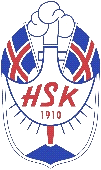 